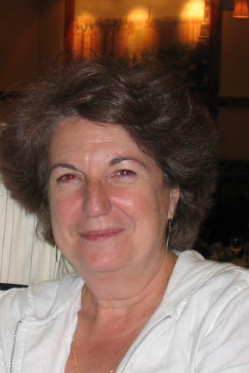 GRAIS | www.emui.es/graisGrupo de Análisis sobre Islam en EuropaCarmen López AlonsoMiembro del grupoDepartamento de Historia del Pensamiento y los Movimientos Sociales y PolíticosFacultad de Ciencias Políticas y SociologíaCampus de Somosaguas28223 MADRIDTfno.: 913942792Email: clopezal@cps.ucm.es	Carmen López Alonso es doctora en Ciencias Políticas por la Universidad Complutense de Madrid (UCM). Acreditada al cuerpo de Cuerpo de Catedráticos de Universidad (CU Ciencias Sociales y Jurídicas) (ANECA), con cuatro sexenios investigación reconocido por el CNRAI. Profesora en la Facultad de CC. Políticas, desde el año 2002 es profesora en el Instituto Universitario Gral. Gutiérrez Mellado de Investigación sobre la Paz, la Seguridad y la Defensa y del Master Universitario de Estudios Avanzados sobre Islam en la Sociedad Europea contemporánea (UCM&&EMUI). Pertenece al Consejo del Instituto Universitario de Ciencias de las Religiones de la UCM y al Consejo de Redacción de revistas académicas indexadas. Ha sido profesora invitada en las universidades de Oxford, Harvard y en la Universidad Hebrea de Jerusalén y ha realizado estancias cortas en otros centros internacionales. Líneas de InvestigaciónReligión y política, Europa, Oriente Medio. Historia ideas políticas, marginación social.Principales Publicaciones2016. “Víctimas en Israel-Palestina” Claves de razón práctica, ISSN 1130-3689, Nº 246, 2016, págs. 58-692016. "Middle East / North Africa and Europe. How to Re-Build European–Mediterranean Neighbourhood Relations – Challenges, Chances, and Require-Ments (Political, Cultural, Economic)." En On the Way to Renewed Partnership or How to re-build European– Mediterranean Neighbourhood? Ed. Prof. Stefan Schreiner. Zürich (21-36) ISBN 978-3-00-052766-12015.  En el centenario del genocidio armenio.  Historia y Política 34:417-421.2013 “Cambio político en los países mediterráneos del Norte de África”. González del Miño, P. (ed)  La primavera árabe ¿una ®evolución regional?, Madrid (14-43). ISBN, 978-84-616-2080-7 2012. “Las revueltas árabes y su influencia en las sociedades musulmanas”, CESEDEN2010.” Pluralistic Society and Civil State from an European point of view”. En We All are Minorities- A Plea for Pluralism, edited by S. Schreiner. Zurich & Amman (80-91) 2009. "Religion & Politics in Israel", Nomadas. Mediterranean Perspectives. Critical Review of Social and Juridical Sciences 1 (385-403), ISSN, 1578-67302009. “Estados Unidos e Israel. Caminos entrecruzados, historia abierta”. Culturas 4 (58-71) ISSN, 1888-7104.2009. "Israel Y Palestina (1947-2007). Cambios Y Continuidades En El Camino Hacia La Victoria Electoral De Hamas." En Avila, E. (ed) Oriente Medio: La Asignatura Pendiente,  Ceuta: UNED (19-38).2007. Hamás. La marcha hacia el poder. Libros de la a Catarata, Madrid. ISBN ISBN,  978-84-8319-304-42007. “La evolución de la opinión española con relación a Israel, el antisemitismo y el conflicto árabe-israelo-palestino”. REIN, R. (ed.) Israel-España, Veinte Años.  Sevilla: 2007 (145-170) ISBN. 978-84-9849-046-62007. “Changing Views of Israel and the Israeli-Palestinian Conflict in Democratic Spain (1978-2006)” Center for European Studies at Harvard University. Working Paper Series #149 (2007) 149.2006. “Religión y Estado laico” Claves de razón práctica,  Nº 160 (54-57), ISSN 1130-3689. 2004. “Israel. Shoah  y Nakba. Entramados, diferencias, comunidades de sufrimiento” Claves de razón práctica,  Nº 147(68-75) ISSN 1130-3689.2003. “Holocausto, Genocidios, ¿Basta con conocer?” Historia y política: Ideas, procesos y movimientos sociales, Nº 10 (11-64) ISSN 1575-03612002. “Israel, tierra de las promesas rotas” La Aventura de la historia, Nº. 44 (47-51) ISSN 1579-427X, 2001. “Fundamentalismos e identidades nacionales” Claves de Razón Práctica. 112 (20-28) ISSN 1130-36892000. “Israel, ¿nación-laboratorio?" en Saz I. & Romeo, MC.. (eds.) El siglo XX: balance y perspectivas.  Valencia: Fund. Cañada Bllanc. ISBN. 84-370-5412-5 1999. "¿Jano o cabeza de Medusa? Historia y política en Israel" Historia y política, Nº1(107-131) ISSN 1575-0361 Entre sus anteriores publicaciones sobre pensamiento político y marginación referidos a España se encuentran La Pobreza en la España Medieval (Madrid, 1986), Locura y Sociedad en Sevilla. Historia del Hospital de los Inocentes (¿1436?-1840) (Sevilla, 1988); “La Pobreza en el Pensamiento Político. España, primera mitad del siglo XIX” (1992), “El Pensamiento Conservador Español en el Siglo XIX. De Cádiz a La Restauración” (1993). Y, con Antonio Elorza, de El Hierro y el Oro. Pensamiento Político Español, Siglos XVI-XVIII (Madrid 1989) y Arcaísmo y Modernidad. Pensamiento Político en España, Siglos XIX-XX (Madrid 1989).Proyectos de Investigación y Grupos de Investigación en cursoSufrimiento social y condición de víctima: dimensiones epistémicas, sociales, políticas y estéticas. Referencia: FFI 2015-69733-P (fechas :2016-2019)  Tradiciones y redes intelectuales. La cultura liberal en torno a Ortega y Gasset.  Referencia. FFI2013-48725-C2-2-P (fechas: 2014-2016) GRAIS, Grupo de Análisis sobre Islam en EuropaElites, identidades y procesos políticos en la historia del siglo XX. FFI2013-48725-C2-2-P (UCM 940520) Otros MéritosMiembro del Consejo de redacción de la revista Historia y Política (hasta 2015) y de la revista Política y Sociedad (desde 2015). Miembro del Consejo del Instituto Universitario de Ciencias de las Religiones (UCM)